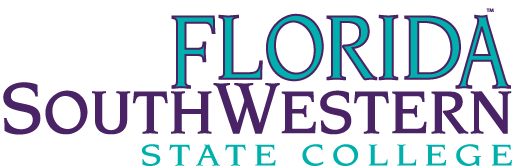 RESPIRATORY CARE PROGRAMSFaculty Planning Meeting May 5, 2024, 1:00 PMAgenda/MinutesAttendance:Genny Baballeku, RRT		Program Coordinator Jean Newberry, RRT-NPS, ACCS	Program Director Respiratory Care Heather O’Connell, RRT, CPFT	Faculty Respiratory Care & BS-CPSCourse content:Jean, Heather and Genny discussed all of the courses/content.   Now that Genny has been here one year and we are one year out from the CVT-RC split, looking at all courses seems prudent.Discussed order and content of each course, how it aligns with NBRC matrix, Florida Frameworks and other courses.Each will work with their own courses and will meet again so we can plan to go to curriculum committee with changes.  